ПРИЛОЖЕНИЕ 1.Изучение нового материала[ Работа учащихся с презентацией по теме «Плавание тел»;сообщение учащегося о жизни и деятельности Роберта Фултона; просмотр видео материала «Устройство подводной лодки». ]Что можно сказать о величине силы тяжести и архимедовой силы при плавании кита на поверхности воды? погружении в воду? погружении на дно водоёма?Ответ. Ноздри − одна (у зубатых китов) или две (у усатых китов) − расположены в верхней части головы и образуют так называемое дыхало. У китообразных, в отличие от других млекопитающих, лёгкие с ротовой полостью не связаны. Животное вдыхает воздух, поднявшись к поверхности воды. Его кровь способна поглощать больше кислорода, чем у наземных млекопитающих. Перед погружением в воду лёгкие наполняются воздухом, который, пока кит остается под водой, нагревается и насыщается влагой. Когда зверь всплывает на поверхность, с силой выдыхаемый им воздух, соприкасаясь с холодным наружным, образует столб конденсированного пара – так называемый фонтан. Таким образом, китовые фонтаны − это вовсе не столбы воды. У разных видов они неодинаковы по форме и высоте; например, у южного кита фонтан на вершине раздваивается. Выдыхаемый воздух выталкивается через дыхало под таким сильным давлением, что производит громкий трубный звук, который в спокойную погоду слышен с большого расстояния. Дыхало снабжено клапанами, которые плотно закрываются при погружении животного в воду и открываются при всплытии на поверхность.Методическая рекомендация. Рассмотрение основной части изучаемого материала можно построить в виде лекции-беседы − при таком подходе к объяснению материала учащиеся являются не просто пассивными слушателями, а полноправными участниками беседы.Говоря о плавании судов, можно заметить, что необходимость в таком способе передвижения у человека была всегда. Первыми плавательными средствами были стволы деревьев, надутые мешки из шкур животных, плоты, позднее − лодки.Развитие цивилизации привело к необходимости расширения торговли, перевозки различных видов товаров, открытие новых морских путей. При этом не только изменились размеры плавающих судов, ни и их конструкция.Более 4 тысяч лет назад стали использовать паруса. Парусный флот достиг истинного расцвета к середине XIX в. Некоторые парусники развивали скорость до 20 узлов (1 узел = ).Какие морские путешествия вы знаете?Где использовался парусный флот?Переворот в строительстве судов произошёл в ., когда Р. Фултон построил первый пароход в США, который работал на энергии водяного пара.«Пароход Северной Реки» (англ. North River Steamboat, или «Клермонт») − первый пароход Фултона мог развивать скорость . Строительство пароходов быстро вытеснили парусный флот.Строительство современных плавательных судов основано на применение материалов, плотность которых выше плотности воды. Почему же танкеры, крейсеры, изготовленные из стали и железа держатся на воде? Опыт. Плавание кораблика из металла.Методическая рекомендация. При проведении демонстрационного эксперимента необходимо обратить внимание суворовцев на то, что в корпусе модели много пустот с воздухом. Точно также и в больших кораблях. Это − отсеки между переборками в трюме, каюты и т.д.При определённой осадке сила тяжести корабля уравновешивается силой Архимеда.  Осадка – глубина, на которую судно погружается в воду.При полной загрузки судно не должно опускаться ниже грузовой ватерлинии (от голланд. «ватер» − вода). Иначе это может привести к потере устойчивости и перевороту корабля.Ватерлиния – максимально допускаемая осадка, отмеченная на корпусе судна красной линией.Осадка океанских кораблей может достигать более , а надводная часть при этом составляет 8−10 м.Необходимо заметить, что огромная масса танкеров предполагает большой тормозной путь в несколько километров.Масса воды, вытесненная судном, называется водоизмещением. Эта величина выражается обычно в тоннах. Большие танкеры имеют водоизмещение от 100 000 до 200 000 т.Водоизмещение – вес воды, вытесняемый судном при погружении до ватерлинии, равный силе тяжести, действующей на судно с грузом.Грузоподъёмность – вес груза, перевозимого судном.Что вы знаете о знаменитых морских судах?Как устроен корпус подводной лодки?Для чего служат балластные цистерны?Как работают балластные цистерны при погружении? при всплытии? Нельзя не рассказать и о подводных судах. Такие суда называют подводными лодками. Первая подводная лодка была построена в . в Англии, а в России − спустя сто лет, в .Любая подводная лодка − прочный герметический корпус с множеством отсеков. Принцип погружения и всплытия основан на заборе воды из моря в балластные системы и выдавливания воды сжатым воздухом при всплытии.Современные (атомные) подводные лодки имеют высоту с пятиэтажный дом и длину более . На них устанавливают атомный реактор, который может работать без дозаправки более года. Лодки оснащены современным оружием и представляют большую опасность для противника.Расскажите о применении подводного флота в мирных целях. Опорный конспект (§§ 50–52). «Плавание тел».Условия плавания тел:ТЕЛО ТОНЕТ                     ТЕЛО ПЛАВАЕТ                          ТЕЛО ВСПЛЫВАЕТ  ВНУТРИ ЖИДКОСТИ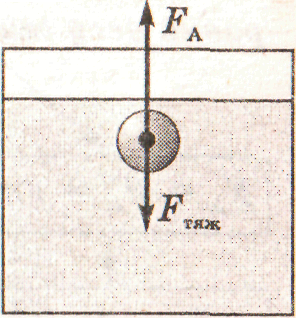 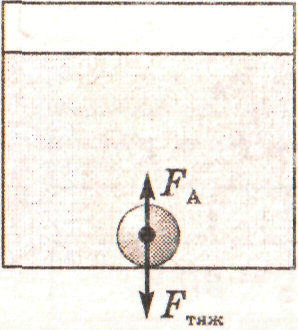 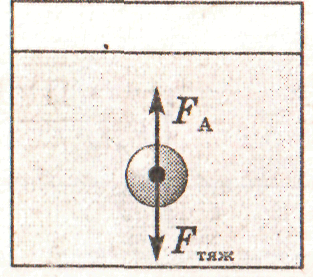 FАрх. < Fт                                        FАрх. = Fт                                         FАрх. > Fт    ρж < ρт                                          ρж = ρт                                                                ρж > ρтПассивное плавание – движение объекта происходит за счёт течений.Активное плавание – движение объекта, которое происходит за счёт дополнительные приспособления (плавники, руки, ласты) или используется реактивный принцип движения.Плавание судов:Водоизмещение – вес воды, вытесняемый судном при погружении до ватерлинии, равный силе тяжести, действующей на судно с грузом.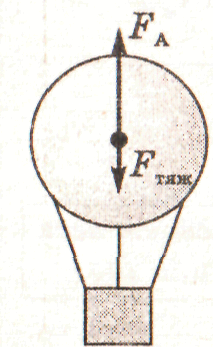 Грузоподъёмность – вес груза, перевозимого судном.Воздухоплавание:ПОДЪЁМНАЯ СИЛАFАрх. > Fт :  FАрх. = ρвозд. · g · V ,                     Fт = mоболочки · g + mгаза · g .Аэростат (от греч. «аэр» − воздух, «стато» − стоящий):а) управляемые, б) неуправляемые, в) привязанныеСтратостатДирижабльЗакрепление изученного материала[ Учащийся у доски показывают решение задания самоподготовки: № 638 (сб. задач под ред. Лукашик). ]№ 638 (сб. задач под ред. Лукашик). Масса пробкового спасательного круга равна . Определите подъёмную силу этого круга в пресной воде.Решение:F = FАрх. − Р ,FАрх. = ρж · g · Vт ,     ==> F = ρж · g · m / ρ − m ∙ g , ==>  Vт = m / ρ ,                       F = (ρж · g / ρ − g) ∙ m .Р = m ∙ g ,F = (103 · 10 / 240 − 10) ∙ 4,8 = 152 Н ,[ F ] = ((кг/м3) · (м/с2) / (кг/м3) − (м/с2)) ∙ кг = кг · м/с2 = Н .Ответ: F = 152 Н .Упр. 26 (3) (учебник, с. 125). Плот, плывущий по реке, имеет площадь . После того как на него поместили груз, его осадка увеличилась на . Каков вес помещенного на плот груза?Решение:Р = FАрх. ,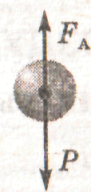 FАрх. = ρж · g · Vт ,       ==> Р = ρж · g · S ∙ h .  Vт = S ∙ h ,                              Р = 103 ∙ 8 ∙ 10 ∙ 0,2 = 16 кН ,[ Р ] = м2 ∙ (м/с2) ∙ (кг/м3) ∙ м = м3 ∙ (м/с2) ∙ (кг/м3) = кг · м/с2 = Н.Ответ: Р = 16 кН .Методическая рекомендация. В конце урока целесообразно провести рефлексию учащихся по схеме, предложенной ниже (ПРИЛОЖЕНИЕ 4).  ПРИЛОЖЕНИЕ 2.Биография Р. Фултона.Роберт Фултон (англ. Robert Fulton; 14 ноября, 1765 − 24 февраля, 1815) − американский инженер и изобретатель, создатель одного из первых пароходов и проекта одной из первых подводных лодок.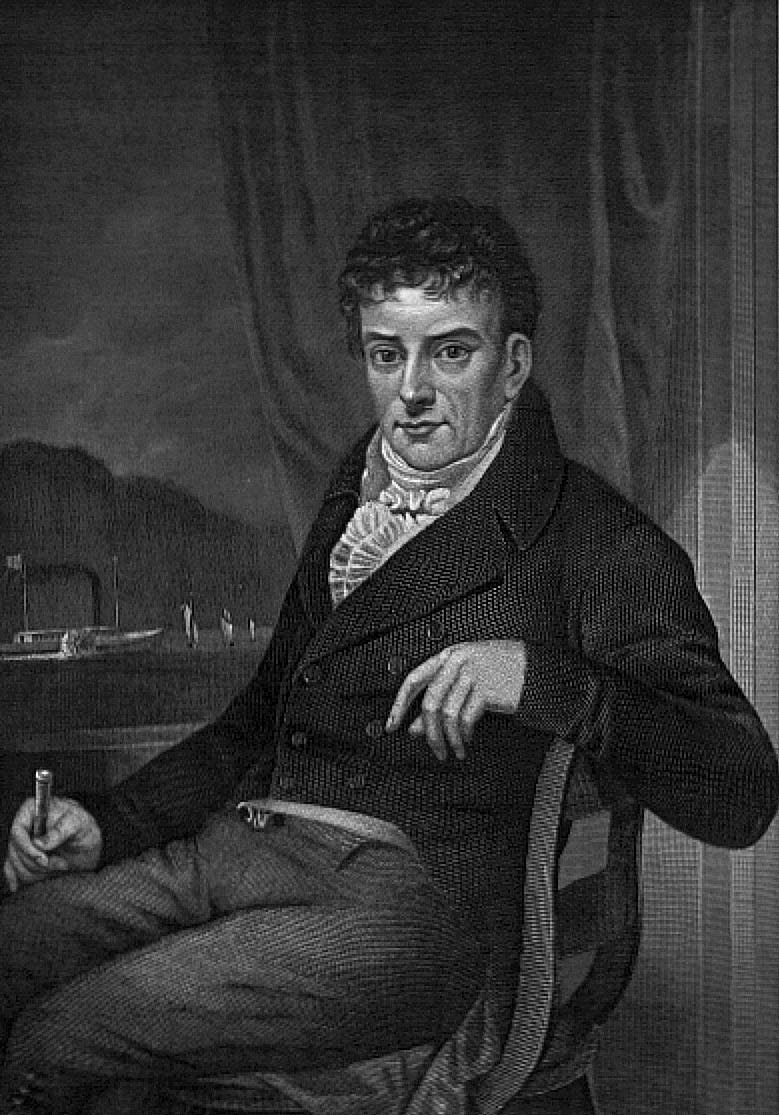 Роберт Фултон родился 14 ноября 1765 г. в городке Литтл-Бритн (Little Britain) графства Ланкастер, штат Пенсильвания, США. Его отец был ирландцем, а мать − родом из Шотландии, они занимались фермерством. Когда ребёнку было всего три года, отец умер, и мать с детьми переехали в Ланкастер, продав ферму. В школе юный Роберт не блистал успехами, предпочитая проводить свободное время в местных оружейных мастерских, занимаясь рисованием, черчением и изготовлением фейерверков. В возрасте 12 лет Роберт увлёкся паровыми двигателями, а уже в 14 лет − успешно испытал свою лодку, оснащённую колёсным движителем на ручном приводе.С 17 лет Фултон жил в Филадельфии, работая поначалу помощником ювелира, а затем − художником и чертёжником. В 1786 г., в возрасте 21 года, т.е. по достижении совершеннолетия, Фултон, воспользовавшись советом Бенджамина Франклина, уехал в Англию, где изучал искусство рисовальщика и архитектуру у знаменитого Бенджамина Уэста.Уже в 1793 г. он представил планы постройки парохода правительствам США и Великобритании.В 1797 г. Фултон переехал во Францию. Здесь он экспериментировал с торпедами, а в 1800 г. представил Наполеону практическую модель подводной лодки, «Наутилус». В этом же году, по просьбе посла США Роберта Ливингстона, Фултон начал эксперименты с паровыми двигателями. В 1803 г. паровое судно длиной 20 м и шириной 2,4 м было испытано на реке Сена, достигнув скорости 3 узлов против течения.Воодушевленный успехом, Фултон заказал более мощный паровой двигатель в фирме Болтона и Уатта. В 1806 г. двигатель был доставлен в Нью-Йорк, куда переехал и Фултон, чтобы руководить постройкой судна. В том же году он создаёт проект подводного судна.В первое плавание пароход Фултона вышел 17 августа 1807 г. Первый пароход часто называют «Клермонт». На самом деле, Фултон назвал его «Пароход Северной Реки» (англ. North River Steamboat), а «Клермонтом» называлась усадьба его партнера Ливингстона, на реке Гудзон в 177 км от Нью-Йорка, которую пароход посетил во время первого плавания. Затем пароход продолжил путь до Олбани.Фултон запатентовал свой пароход 11 февраля 1809 г. и в последующие годы построил ещё несколько паровых судов. В 1814 г. Фултон заложил 44-пушечный военный пароход «Фултон I», также известный как «Демологос» (англ. Demologos), но не дожил до окончания постройки. С 1813 г. Фултон стал бы обладателем эксклюзивного права на постройку пароходов в России: император Александр I предоставил ему монопольное право на эксплуатацию пароходных судов на линии Санкт-Петербург-Кронштадт, а также на других российских реках в течение 15 лет. Но Фултон не смог воспользоваться договором, т.к. не выполнил основного условия договора − в течение трёх лет он не ввёл в строй ни одного судна и этот контракт достался шотландскому промышленнику Чарльзу Берду.Фултон создал проект чугунного моста и в 1796 г. опубликовал его в Лондоне. Этот проект так и не был реализован на родине, но в 1806 г. на основе этого проекта шотландский инженер В. Гесте в Санкт-Петербурге построил Зелёный мост через реку Мойку. Этот мост сохранился, пережив несколько расширений без изменения конструкции.Роберт Фултон скончался в 1815 г. и был похоронен в Нью-Йорке. В его честь назван родной городок в штате Пенсильвания и два графства в штатах Нью-Йорк и Огайо.ПРИЛОЖЕНИЕ 3.Суворовец _________________________На урокеЯ узнал…Я научился…Мне понравилось…Мне не понравилось…Моё настроение…Рводы = Рсудна + Ргруза     ватерлиния –   mах осадка                                                   _______________________________                          водоизмещение                осадка             _____________________________  суднаОсадка – глубина, на которую судно погружается в воду.Ватерлиния – mах-но допускаемая осадка, отмеченная на корпусе судна красной линией.Рводы = Рсудна + РгрузаFподъёмная = FАрх. − FтНайти:F − ?СИ:Дано:ПробкаВодаm =  ρж = 103 кг/м3 ρ = 240 кг/м3 g = 10 м/с2   СИ:Найти:Р − ?СИ:= Дано:ВодаS = h =  ρж = 103 кг/м3 g = 10 м/с2   СИ:= 